2° SemanaMultiplicamos y dividimos por 10, 100, 1000, etc.Resolvé mentalmente.a) 3.654 x 100 =b) 39 x 10.00 =c) 8.030 : 10 =d) 245.000 : 100 =e) 51.000 : 1.000 =Leé atentamente y respondéClaudia tiene 345 rosas y quiere armar ramos de 10. ¿Es posible saber cuántas rosas le van a sobrar sin hacer la cuenta? Averigua la cantidad de ramos que puede armar.En una escuela, compraron 2.350 hojas y quieren hacer paquetes de 100 para repartir entre los alumnos. ¿Es posible saber si van a sobrar hojas sin hacer la cuenta? Calcula la cantidad de paquetes que se pueden armar.Calcula.a. 34 x 10 =b. 34 x 5 =c. 34 x 50 =d. 45 x 100 =e. 45 x 50 =f. 45 x 5 =g. 1.030 x 20 =h. 1.030 x 1.000 =i. 1.030 x 20.000 =Completá la tabla.Recuerda: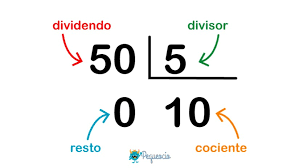 Ahora recordamos las propiedades de las operaciones.Resolvé las distintas operaciones y coloca nombre de la propiedad que utilice.670 + 430 =                                                                  430 + 670 =15 x 8 =                                                                          8 x 15 =c)26 + 4 =                                                          d) 9 x 4 =(20 + 6) + 2 + 2 =                                                        (3 x 3) x (2 x 2) = 3 + 3) + 4 =                                                           6 x 3 x 2 =e) 756 = 700 + 50 + 6f)  28 x 6 =7 x 4 x 2 x 3 =g) 3 x (7 + 5) =                                                                   h)  (9 – 2) x 4 =3 x 7 + 3 x 5 =                                                                  9 x 4 – 2 x 4 =21 + 15=                                                                           36 – 8 =En resumenPropiedad conmutativa de los términos se puede cambiar el orden de los términos de una suma o multiplicación, pero no de una resta. Ej: 11 x 39 = 39 x 11 =; 80 + 100 = 100 + 80=Disociativa: Para que les resulte más sencillo operar pueden disociar, es decir, descomponer los factores que forman la operación.Ej. 20 + 30=                                                                                                          200 + 70=10 + 10 + 10 + 10 + 10 = 50                                                                       100 + 100 + 100 – 30 = 270                                                               6 x 40 = 2 x 3 x 4 x 10                                                                   240 = 240Asociativa: Para realizar aplicaciones o sumar con varios factores, también podemos asociar de la manera más conveniente sin que cambie el resultado final.Ej. 6 x 4 x 10 =(6 x 4) x 10 =                       6 x (4 x 10) =24 x 10 =                                 6 x 40 =240         =                                  240Primero se resuelve la operación que esta entre paréntesis.70 + 150 + 200 =        (70 + 150) + 200                                           220       + 200 = 420                                      (150 + 200) + 70                                             350        + 70 = 420¿Cómo se llama la propiedad de los ejercicios g y h?_______________________________________________¡A trabajar!Se arman paquetes de libros para enviar a diversas librerías del país distribuidos de la siguiente manera: 15 cajas que contienen 8 libros de la primera parte de Don Quijote de la Mancha y 15 cajas de 6 libros de la segunda parte del mismo libro.¿Cuántos libros de cada clase se distribuyeron?Armen los cálculos y resuelvan aplicando la propiedad distributiva.Hay 750 cajas que contienen 10 libros de Rimas y leyendas de Gustavo Adolfo Bécquer. Si se donan 2 libros por cada caja, ¿qué cantidad de libros se dona y qué cantidad se vende?Si por cada libro que se vende se cobra $ 47 de los cuales $ 15 son de impuestos.¿Qué cantidad de dinero corresponde a impuestos?¿Qué cantidad libre de impuestos se recauda en total?Resuelvan aplicando la propiedad distributiva. 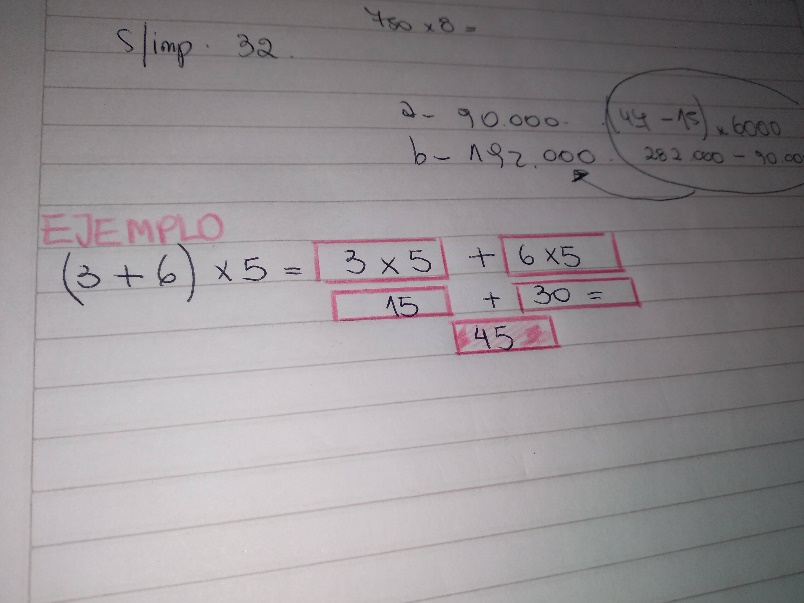 (3 + 6) x 5 = 	+                                      =                                                         +                                      =(9 – 3) x 4 =                                       -                                                                     =7 x (     210  -  140     )   =             ) =                        -              -                                    		-	=DividendoDivisor Cociente Resto 4.2561003.012105.0671.00010021381.000915